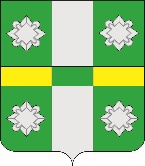 Российская ФедерацияАдминистрацияТайтурского городского поселенияУсольского муниципального районаИркутской областиПОСТАНОВЛЕНИЕОт 27.01.2023г.								№17р.п. ТайтуркаО внесении изменений в постановление администрации Тайтурского городского поселения Усольского муниципального района Иркутской области от 02.12.2022г. №470 «О создании согласительной комиссии по урегулированию разногласий, послуживших основанием для подготовки заключений о несогласии с проектом внесения изменений в генеральный план Тайтурского городского поселения Усольского района Иркутской области» В целях приведения состава согласительной комиссии по урегулированию разногласий, послуживших основанием для подготовки заключений о несогласии с проектом внесения изменений в генеральный план Тайтурского городского поселения Усольского района Иркутской области в соответствие с требованиями Градостроительного кодекса Российской Федерации, руководствуясь статьями 23, 46 Устава Тайтурского муниципального образования, администрация Тайтурского городского поселения Усольского муниципального района Иркутской области ПОСТАНОВЛЯЕТ:Внести в постановление администрации Тайтурского городского поселения Усольского муниципального района Иркутской области от 02.12.2022г. №470 «О создании согласительной комиссии по урегулированию разногласий, послуживших основанием для подготовки заключений о несогласии с проектом внесения изменений в генеральный план Тайтурского городского поселения Усольского района Иркутской области»   (далее -  Постановление) следующие изменения:Приложение 1 к Постановлению изложить в новой редакции (прилагается).Опубликовать настоящее постановление в газете «НОВОСТИ» и разместить на официальном сайте администрации в сети «Интернет» (www.taiturka.irkmo.ru). Контроль за выполнением настоящего постановления оставляю за собой.Приложение № 1к постановлению администрации Тайтурского городского поселения Усольского муниципального района Иркутской областиот 02.12.2022г.  № 470 (в редакции от 27.01.2023г. №17)СОСТАВ согласительной комиссии по урегулированию разногласий, послуживших основанием для подготовки заключений о несогласии с проектом внесения изменений в генеральный план Тайтурского городского поселения 
Усольского района Иркутской области Подготовил: специалист администрации по землепользованию и благоустройству _______ Е.Н. Соболева«___»_________2022 г.Согласовано: главный специалист администрации по юридическим вопросам и нотариальным действиям __________ О.В. Мунтян «___»_________2022 г.Глава Тайтурского городского поселения Усольского муниципального района Иркутской области                                                             С.В. БуяковПредседатель комиссии:Председатель комиссии:Председатель комиссии:Буяков Степан Владимирович -Глава администрации Тайтурского городского поселения Усольского муниципального района Иркутской областиГлава администрации Тайтурского городского поселения Усольского муниципального района Иркутской областиЗаместитель председателя комиссии:Заместитель председателя комиссии:Заместитель председателя комиссии:Платонова Ирина Игоревна- Платонова Ирина Игоревна- заместитель главы  Секретарь комиссии:Секретарь комиссии:Секретарь комиссии:Соболева Елена Николаевна- Соболева Елена Николаевна- специалист землепользованию и благоустройствуЧлены комиссии: Члены комиссии: Члены комиссии: Лутков Артём Анатольевич - Лутков Артём Анатольевич - депутат Думы МО (по согласованию) Хотулева Вера Александровна –Хотулева Вера Александровна –представитель ООО ГМ «Линия» -разработчика проекта внесения изменений в генеральный план Тайтурского городского поселения Усольского района Иркутской области; Абрамова Александра Николаевна -Абрамова Александра Николаевна -представитель Министерства экономического развития Российской Федерации (по согласованию);Грабчак Евгений Петрович - Грабчак Евгений Петрович - представитель Министерства энергетики Российской Федерации (МИНЭНЕРГО РОССИИ) (по согласованию);Винокурова Анастасия Олеговна - Винокурова Анастасия Олеговна - представитель Федерального агентства лесного хозяйства (РОСЛЕСХОЗ) (по согласованию);Цабиев Тимур Александрович - Цабиев Тимур Александрович - представитель Министерства природных ресурсов и экологии РФ (МИНПРИРОДЫ РФ) (по согласованию);Оцепаев О. - Оцепаев О. - представитель Министерства обороны Российской Федерации (МИНОБОРОНЫ РФ) (по согласованию);Быргазова Марина Александровна - Быргазова Марина Александровна - представитель Министерства имущественных отношений Иркутской области (по согласованию);Цишковский Виктор Юрьевич - Цишковский Виктор Юрьевич - представитель Министерства транспорта и дорожного хозяйства Иркутской области (по согласованию);Ветров Евгений Павлович - Ветров Евгений Павлович - представитель Министерства жилищной политики и энергетики Иркутской области (по согласованию);Базарова Оюун Аюровна - Базарова Оюун Аюровна - представитель Министерства природных ресурсов и экологии Иркутской области (по согласованию).Глава Тайтурского городского поселения Усольского муниципального района Иркутской области                                                             С.В. Буяков